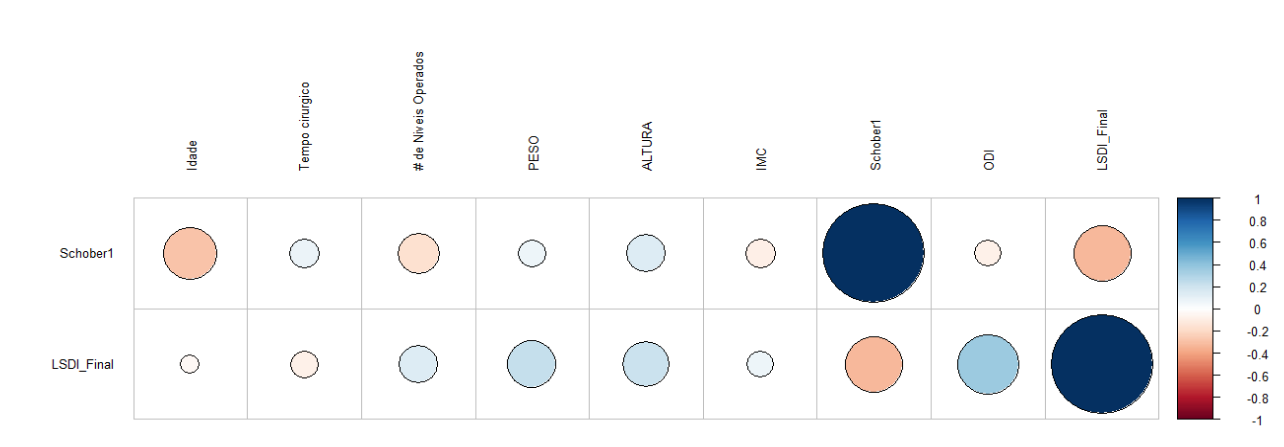 ANEXO 3